О назначении члена участковой комиссии с правом решающего голоса избирательного участка, участка референдума № 265В соответствии с пунктом 5 статьи 27, статьей 29 Федерального закона «Об основных гарантиях избирательных прав и права на участии в референдуме  граждан Российской Федерации», руководствуясь Порядком формирования резерва составов участковых комиссий и назначения нового члена участковой комиссии из резерва составов участковых комиссий, утвержденным постановлением ЦИК России от 5 декабря 2012 года № 152/1137-6,  в связи с имеющейся вакансией территориальная избирательная комиссия Бейского района постановляет:Назначить из резерва составов участковых комиссий Бейского района Республики Хакасия членом участковой комиссии с правом решающего голоса избирательного участка, участка референдума №265, Гореву Людмилу Вячеславовну, 1972 года рождения, образование среднее профессиональное, МБУК "Бейская межпоселенческая библиотека" филиал №7, библиотекарь, предложенную для назначения в состав комиссии собранием избирателей по месту жительства.Опубликовать настоящее постановление в районной газете «Саянская Заря». Направить настоящее постановление в Избирательную комиссию Республики Хакасия и разместить в разделе «территориальная избирательная комиссия» на официальном сайте Бейского района Республики Хакасия в сети Интернет. Председатель комиссии					 	С.Н. МистратовСекретарь комиссии						          Т. Н. СлободчукРЕСПУБЛИКА ХАКАСИЯТЕРРИТОРИАЛЬНАЯ 
ИЗБИРАТЕЛЬНАЯ КОМИССИЯБЕЙСКОГО РАЙОНА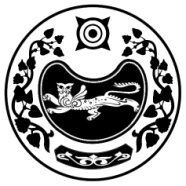 ХАКАС РЕСПУБЛИКАЗЫБЕЯ АЙМАOЫНЫA 
ОРЫНДАOЫТАБЫO КОМИССИЯЗЫХАКАС РЕСПУБЛИКАЗЫБЕЯ АЙМАOЫНЫA 
ОРЫНДАOЫТАБЫO КОМИССИЯЗЫПОСТАНОВЛЕНИЕ ПОСТАНОВЛЕНИЕ ПОСТАНОВЛЕНИЕ 26 августа 2022 годас. Бея№ 50/350-5